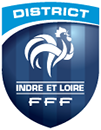 					 2ème Tour du Jeu de l’Oie   LISTE DES QUALIFIESSamedi 21 avril 2018 de 9h à 11h30Au Club house du stade de Chanceaux sur ChoisilleResponsable du site Alphonse EGEAMerci à chaque enfant présent de se munir d'un stylo !LES  PREMIERS DE CHAQUE CATEGORIE SERONT QUALIFIES (4 U13, 4 U15 et 2 feminines)CLUBNOM PRENOMAS CHANCEAUX                                                       REAU MATHYS                                                                                  CHEVREAU LUCASROCHECORBONGIRODEAU GABRIELCAILLAUT NATHANVOUVRAYRINGOT MATHIEU                        HUSSOL MALALKY                                                       FAGU LEOMONTLOUISTHURLER ENZO                          DESOUSA ENZOTEUN JULES                                 COPPIN LEOPOLDTOURS FCMAMAMAT ALI FARIDA                BRETON MANONBAGAG INSAF                               GHERISSI INESMARY LUCAS                                 OUDIA SAMYGARCIA GABINJOUE PORTUGAISNIETO ADELPOPOVIC DEJANST AVERTINDURVAUX ALEXANDREEHRHARDT VALENTINLA VILLE AUX DAMESMAUVE MATHEOPOUPEAU JULIEN